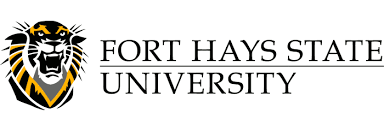  NACTAPoster Contest Official RulesThursday, April 2nd  2:00 p.m. and Gross ColiseumContest Director:Dr. Brittany Howell(785) 628 –4015bjhowell@fhsu.eduContest GuidelinesThe goal of the NACTA Posters session is to promote the sharing of learning and research that support agriculture.  Poster Submission RequirementsPosters are accepted in two categories: non-empirical and empirical. The contest is open to students who are the primary author of the poster and present the poster at the meeting.  Non-Empirical Category Posters in this category should address agricultural teaching/learning/experiences at the post-secondary levels. This category does not use require collected data and standardized statistical methods. Examples would be course experiential learning projects or lab experiences, comprehensive coverage of an agricultural topic, teaching methods, or an innovative or entrepreneurial idea for future application. Empirical (Research) Category  Posters submitted in this category involves examining a research question that is clearly defined and answerable by using standardized statistical methods on collected data. This may include either quantitatively or qualitatively collected data. Must represent agricultural research completed prior to the submission.   Poster Format The poster should have these heading/sections when appropriate:  NON-EMPIRICAL:  Introduction  How it works/methodology/phases/steps involved   Results/implications   Costs/resources needed   ReferencesEMPIRICAL: Introduction/need for research  Methodology Results/findings ConclusionsImplications/recommendationsReferences  Presentation Posters are requested to be 23” x 35”. Other sizes can be accommodated.Authors must be present at their poster on April 2nd from 2:00 pm to 3:00 pm to answer questions by judges and anyone else viewing the posters. Business casual or business professional dress is expected. Part of the judging process will be how well the poster author addresses questions. Authors must be present during the presentation to be eligible for awards. Submission Instructions:Submit a pdf file of your poster and ‘poster information form’ (posted with poster rules on website) by March 30th to Dr. Brittany Howell at bjhowell@fhsu.edu. You will receive a confirmation email within 24 hours of your submission. If you do not, please send a follow-up email to confirm receipt.Bring your printed poster to the contest. Push pins will be provided. You will be notified of your poster number at registration to use to find the display board for your poster at Cunningham Hall (room number TBA). The room for displaying posters will be open and available to set up posters after 8:30 am on April 2nd. Actual room number will be included in your submission confirmation email and available at registration on April 1st.Tips:Do not copy images from the internet and paste them into your document – the result may be pixelated or blurry.A clear, dark font on a light background is the easiest to read.Do not use a font smaller than 24 pt.Don’t forget to proofread or ask someone to proofread your poster and fix typos!Poster EvaluationNon-Empirical Poster  General Notes: These guidelines are intended to assist the reviewer in assigning point values for the scoring categories. The reviewer is free to assign values between those suggested and to apply additional criteria Missing sections may be scored a zero since the rubric was available to all authors.  NACTA POSTER Non-Empirical Poster SessionReviewer’s Number:   ______For each of the categories below, please indicate the number of points earned. Please total the scores.Empirical (Research) Poster General notes: These guidelines are intended to assist the reviewer in assigning point values for the scoring categories. The reviewer is free to assign values between those shown below and to apply additional criteria. Missing sections may be scored a zero since the rubric was available to all authors.NACTA POSTER Empirical Research Poster SessionReviewer’s Number: _______For each of the categories below, please indicate the number of points earned. Please total the scores. **These rules and guidelines were adapted from those written and used by the American Association for Agricultural EducationPointsPossible Needs ImprovementAcceptableOutstandingIntroduction20Idea is has very limited appeal or benefit (e.g. specific to a small number of programs) and poorly described 0-10 points Idea has appeal to many programs, but need/goals are not well addressed. 11-15 pointsIdea has broad appeal and need/goals are well described. Could be implemented in many programs. 16-20 pointsHow it works / methodology/phases/ steps involved20Methods seem inappropriate, poorly described and hard to follow. 0-10 pointsMethodology is appropriate, but would be hard to reproduce from the description given 11-15 pointsMethods are very appropriate and implementation is well described. Could be easily reproduced. 16-20 pointsResults/implications20Results not complete or poorly described. Idea not fully implemented 0-10 pointsResults complete, but not tied to implications. 11-15 pointsResults fully described with implications well addressed 16-20 pointsReferences10No References 0 pointsMinimal references 1-5 pointsReferences provide a good foundation for the poster.6-10 pointsStyle, clarity and grammar10Difficult to read, spelling and grammar errors common 0-3 pointsMinimal spelling and grammar errors, easy to read, generally follows style requirements 4-7 pointsNo obvious grammar or spelling errors. Easy read. Follows style requirements. 8-10 points.Author presentation20Did not understand questions or answer directly. Lack of general knowledge of subject. Does not handle criticism. 0-10 pointsMostly understands questions and answers fairly directly. Good general knowledge of subject. Handles criticism somewhat. 11-15 pointsClearly understands questions and answers directly. Excellent general knowledge of subject. Can handle criticism.16-20 pointsTotal points Earned100Poster NumberPoster NumberPoster NumberPoster NumberPoster NumberPoster NumberPoster NumberPoster NumberPoster NumberPoints Possible #1#2#3#4#5#6#7#8Introduction20How it works/methodology/ phases/steps involved20Results/implications20References10Style, clarity and grammar10Author presentation20Total points earned100PointsPossibleNeeds ImprovementAcceptableOutstandingIntroduction10Research is esoteric and would have limited implications to the broader Agriculture community 0-4 pointsResearch has a regional need and is tied to general agricultural research needs 5-7 pointsResearch has a broad need and is tied general agricultural research needs 8-10 pointsMethodology15Methods seem inappropriate, poorly described and hard to follow. 0-5 pointsMethodology is generally appropriate, but would be hard to reproduce from the description given 6-10 pointsMethodology is very appropriate, well described and could be easily reproduced. 11-15 pointsResults/findings15Study has not been completed (0 points) or results poorly described0-5 pointsResults are adequately described and tied to the methodology. 6-10 pointsResults are well described and clearly connected to the methodology. 11-15 pointsConclusions15Conclusions are not supported by results.0-5 pointsConclusions are generally supported by the results of the research. 6-10 pointsConclusions are clearly supported by the results of the research. 11-15 pointsImplications/Recommendations15No or minimal implications / recommendations. 0-5 pointsAuthor makes adequate recommendations or description of the implications of this research. 6-10 pointsAuthor makes excellent recommendations or description of the implications of this research. 11-15 pointsReferences5No References0 pointsMinimal references or inappropriate references 1-3 pointsReferences provide a good foundation for the poster. 4-5 pointsStyle, clarity and Grammar10Difficult to read, spelling and grammar errors common 0-4 pointsMinimal spelling and grammar errors, easy to read, generally follows style requirements 5-7 pointsNo obvious grammar or spelling errors. Easy read. Follows style requirements. 8-10 points.Author presentation15Did not understand questions or answer directly. Lack of general knowledge of subject. Does not handle criticism. 0-5 pointsMostly understands questions and answers fairly directly. Good general knowledge of subject. Handles criticism somewhat. 6-10 pointsClearly understands questions and answers directly. Excellent general knowledge of subject. Can handle criticism.11-15 pointsTotal Points Earned100Poster Abstract NumberPoster Abstract NumberPoster Abstract NumberPoster Abstract NumberPoster Abstract NumberPoster Abstract NumberPoster Abstract NumberPoster Abstract NumberPoster Abstract NumberPointsPossible#1#2#3#4#5#6#7#8Introduction, need for research10Methodology15Results/Findings15Conclusions15Implications/Recommendations15References5Clarity/Grammar10Author presentation15Total points earned100